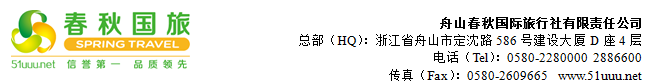 花样重庆深度五日游行程单行程安排费用说明其他说明产品编号GN1630051090Uc41出发地宁波市目的地重庆市行程天数5去程交通飞机返程交通飞机参考航班无无无无无产品亮点打卡武隆喀斯特地质景观，探秘世界苗乡，市区网红景点。打卡武隆喀斯特地质景观，探秘世界苗乡，市区网红景点。打卡武隆喀斯特地质景观，探秘世界苗乡，市区网红景点。打卡武隆喀斯特地质景观，探秘世界苗乡，市区网红景点。打卡武隆喀斯特地质景观，探秘世界苗乡，市区网红景点。产品介绍☞独到:全程不进店（超市除外），奢享精致旅程。☞独到:全程不进店（超市除外），奢享精致旅程。☞独到:全程不进店（超市除外），奢享精致旅程。☞独到:全程不进店（超市除外），奢享精致旅程。☞独到:全程不进店（超市除外），奢享精致旅程。D1D1行程详情宁波-重庆抵达重庆，抵达后由专业接送组负责接站（期间无导游）接到游客后，送往指定酒店入住（游客在酒店服务台报姓名，凭二代身份证办理登记入住手续）。用餐早餐：自理     午餐：自理     晚餐：自理   住宿重庆D2D2行程详情重庆酒店用早餐，后乘车前往武隆（高速路行驶时间3小时左右），抵达后享用特色餐—土家竹笼宴或养生宴。前往游览国家AAAAA级风景名胜区【天生三桥】（游览时间不低于60分钟）以其壮丽而独特的“三桥夹两坑”景观称奇于世。世界最大天生桥群和世界第二大天坑群相映生辉，坑与坑之间以桥洞相望，桥与桥之间以坑相连，规模宏大，气势磅礴，瑰丽壮。是张艺谋06年电影大片《满城尽带黄金甲》唯一外景地，亲临拍摄地、观看投资200万修建的唐朝古驿。用餐早餐：含     午餐：含     晚餐：自理   住宿武隆/彭水D3D3行程详情重庆酒店早餐后，前往游览国家AAAA级旅游景区【蚩尤九黎城】（游览时间不低于120分钟）欣赏雄伟壮丽的九黎宫，感受苗族文化的独特魅力，景区以苗族始祖蚩尤文化为主线，由40余处单体景观建筑构成，集苗族文化、旅游景区、游客接待于一体，继承和延续了苗族历史文化、民俗风情，重现“九黎之城”历史风貌。（景区内有配套非遗工艺品及首饰销售，不属于旅行社指定购物店，不作为投诉依据）用餐早餐：含     午餐：含     晚餐：自理   住宿重庆D4D4行程详情重庆早餐后，乘车前往【特产综合超市】(参观时间不低于100分钟）体验了解武陵山脉硒土特产，辟用餐早餐：含     午餐：含     晚餐：自理   住宿重庆D5D5行程详情重庆-宁波早餐后，根据航班时间前往重庆机场结束本次旅程！用餐早餐：含     午餐：√     晚餐：√   住宿无费用包含交通	宁波重庆往返经济舱机票（机票一经出票不退不换）交通	宁波重庆往返经济舱机票（机票一经出票不退不换）交通	宁波重庆往返经济舱机票（机票一经出票不退不换）费用不包含1、保险：建议购买旅游人身意外保险5元/人*天；2、因交通延阻、罢工、天气等不可抗力原因所引致的额外费用；3、天生三桥电瓶车15元/人（自愿）、仙女山小火车25元/人（自愿）、天生三桥+九黎城无线耳麦20元/人；4、除“费用包含”标注外，所产生其他费用。1、保险：建议购买旅游人身意外保险5元/人*天；2、因交通延阻、罢工、天气等不可抗力原因所引致的额外费用；3、天生三桥电瓶车15元/人（自愿）、仙女山小火车25元/人（自愿）、天生三桥+九黎城无线耳麦20元/人；4、除“费用包含”标注外，所产生其他费用。1、保险：建议购买旅游人身意外保险5元/人*天；2、因交通延阻、罢工、天气等不可抗力原因所引致的额外费用；3、天生三桥电瓶车15元/人（自愿）、仙女山小火车25元/人（自愿）、天生三桥+九黎城无线耳麦20元/人；4、除“费用包含”标注外，所产生其他费用。预订须知1.身体健康，保证自身条件能够完成行程；大于2周岁或未满70周岁，无听视力障碍，无不宜长途及高原旅行的疾病，既有病史和身体残障；任何隐瞒造成的后果由旅游者自行承担。温馨提示1.行程内行车途中均会提供沿途休息及上厕所，请主动付费自备小钞。包括餐后休息，酒店休息，行程中标明的自由活动均属自由活动时间，期间旅游者自身财产及人身安全由其本人自行负责，请注意安全，并请勿参加违反中国法律不宜参加的活动。退改规则1、因特殊原因造成标准误差，按照实际发生情况根据《旅游法》进行补退；因旅游过程中的特殊情况，在不减少旅游景点游览的情况下，我社保留旅游行程临时调整的权利。